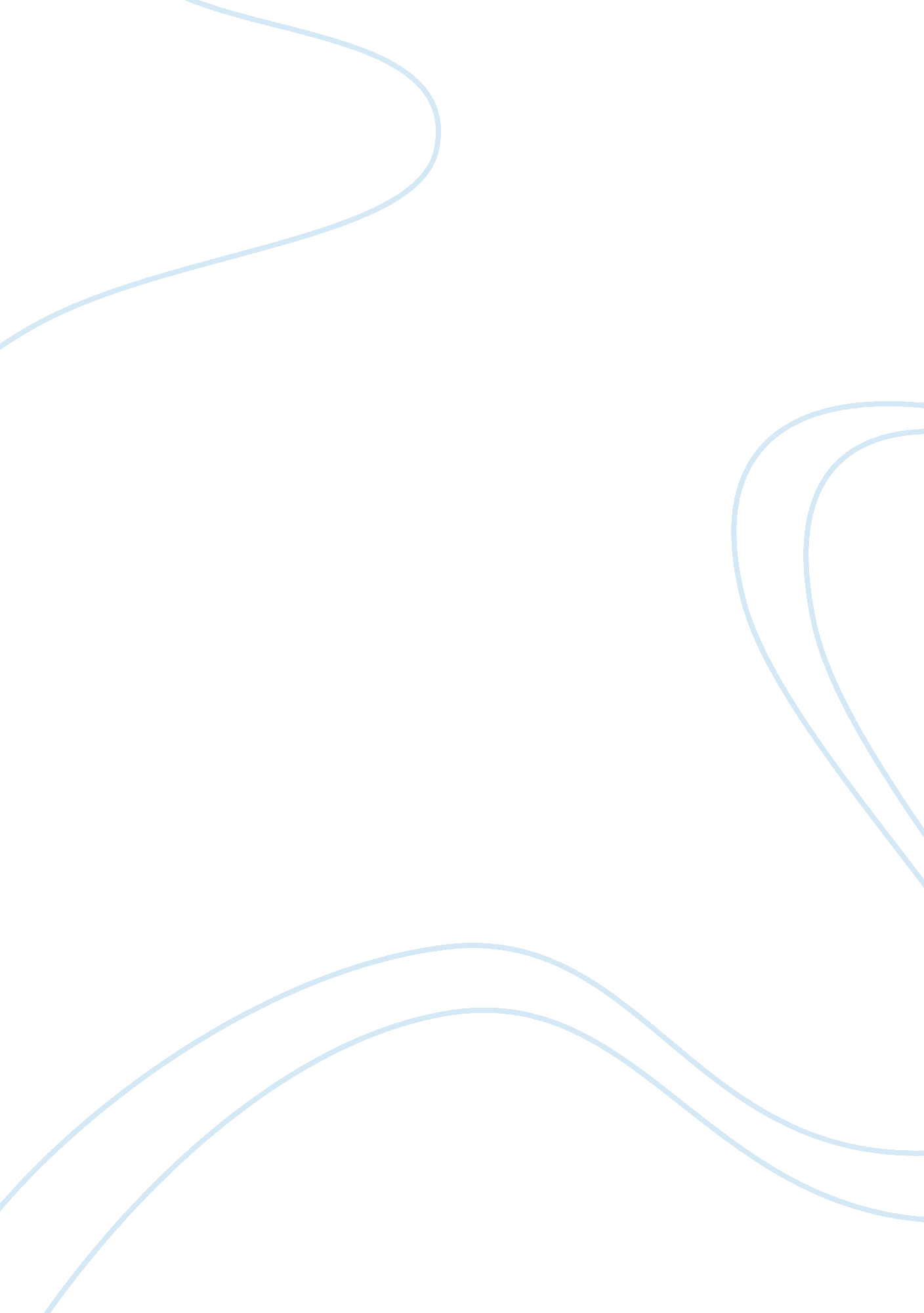 The accessible lost dutchman state parkSport & Tourism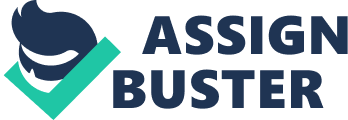 Lost Dutchman State Park, one of Arizona’s newest accessible camping areas. Located just a few miles northeast of Apache Junction, the park is a great weekend getaway. With a rich and sometimes dark–history filled with superstitions and tall tales of gold, ghosts and sometimes murder, the park has been a staple location for adventure seekers in Arizona for decades. Now, with the addition of the accessible cabins, the park offers some of its superstition-filled magic to even more patrons. The natural beauty of the parks is paired with five modern-day cabins that provide electricity, air conditioning and heat. Each cabin is accessible, but for those who will need to be transferred from chair to bed, cabin one has a queen bed that sits lower to the ground. Campers have an option to get a two-room or three-room cabin, all of which include a queen bed and a pair of bunk beds. Just a short stroll from the cabins are accessible bathroom and shower facilities. Campers who have different levels of mobility may ask for a special code that will allow them to use the family/accessible bathroom. Getting to the campsite is an easy process. From making a reservation online to checking out at the end of the trip, Lost Dutchman is accessible for campers. John Johson, a wheelchair user who visited the park came on the trip with a travel companion who could lend a hand when needed. They arrived at the park on Friday just as the mountains began to put on a show of colors at sunset. “ That’s something to look at,” John said as he got out of his car and gazed towards the Superstition Mountains. From the driveway to the cabin door, the path is paved and flush. No lips, no steps, no ramps. It is easy access for people of differing mobilities. The front door is keyless. Instead, John entered the last four digits of their confirmation number to get in. The process was easy for John who has limited finger dexterity. Entering the cabins is like walking into the woods. The pine used for the walls and ceilings fills the entire room with a pleasant aroma and casts a warm golden glow onto all the surfaces.” The bed is low which makes it easy to transfer,” said John. Not only is the bed low for easy access, but coat hooks are found on the walls at different heights for people with different reaches. Electric outlets are located everywhere throughout the cabin, even near the beds. Windows look out into a desert dusted with wildflowers, cacti and gorgeous rock features. To help tenants enjoy the scenery to the fullest, each cabin has a picnic table in the back as well as a small fire pit with a girl. For those looking to do more than hike at Park, one benefit to camping at the Lost Dutchman is the many things to do nearby. Goldfield ghost town, the Superstition Mountains Museum and other Wild West attractions are just minutes away. 